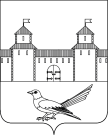 от _____________№ _______________О Сорочинском окружном звене Оренбургской территориальной подсистемы единой государственной системы предупреждения и  ликвидации чрезвычайных ситуацийВ соответствии с Федеральным законом от 21 декабря 1994 года № 68-ФЗ «О защите населения и территорий от чрезвычайных ситуаций природного и техногенного характера», постановлением Правительства Российской Федерации от 30 декабря 2003 года № 794 «О единой государственной системе предупреждения и ликвидации чрезвычайных ситуаций» и в целях совершенствования защиты населения на территории городского округа, постановлением Правительства Оренбургской области от 30 ноября 2009 года № 593-п «Об утверждении положения об Оренбургской территориальной подсистеме единой государственной системы предупреждения и ликвидации чрезвычайных ситуаций», руководствуясь статьями 32, 35, 40 Устава муниципального образования Сорочинский городской округ Оренбургской области, администрация Сорочинского городского округа Оренбургской области постановляет:1. Утвердить:1.1. Положение о Сорочинском окружном звене Оренбургской территориальной подсистемы единой государственной системы предупреждения и ликвидации чрезвычайных ситуаций согласно приложению №1.1.2. Перечень служб Сорочинского окружного звена Оренбургской территориальной подсистемы единой государственной системы предупреждения и ликвидации чрезвычайных ситуаций согласно приложению №2.2. Предложить руководителям предприятий и организаций всех форм собственности при чрезвычайных ситуациях для проведения аварийно-спасательных и других неотложных работ выделять специальную и приспособленную технику, в том числе на основе соглашений. 3. Признать утратившим силу:3.1. постановление администрации Сорочинского городского округа Оренбургской области от 18 февраля 2016 года № 188-п «О Сорочинском окружном звене Оренбургской территориальной подсистемы единой государственной системы предупреждения и ликвидации чрезвычайных ситуаций»;3.2. постановление администрации Сорочинского городского округа Оренбургской области от 28 ноября 2017 года № 2006-п «О внесении изменений в постановление администрации Сорочинского городского округа Оренбургской области № 188-п от 18.02.2016 «О Сорочинском окружном звене Оренбургской территориальной подсистемы единой государственной системы предупреждения и ликвидации чрезвычайных ситуаций».  4. Контроль за исполнением настоящего постановления оставляю за собой.5. Настоящее постановление вступает в силу после официального опубликования в информационном бюллетене «Сорочинск официальный» и подлежит опубликованию на Портале муниципального образования Сорочинский городской округ в сети «Интернет» (www.sorochinsk56.ru).Глава муниципального образованияСорочинский городской округ                                                              Т.П. МелентьеваРазослано: в дело, прокуратуре, ГО и ЧС, ЕДДС, Черных И.Н., Управлению ЖКХ, Управлению архитектуры, Отделу по работе с сельскими территориями, отделу сельского хозяйства, отделу по экономике, МУП «Жилкомсервис», МУП «Санитарная очистка», МКУ «Хозгруппа», Сорочинские РЭС, ГУП «Сорочинские КЭС», ГБУЗ «ГБ г. Сорочинска». ИП ШалабаевПриложение № 1 к постановлению администрации Сорочинского городского округаОренбургской области от _________ № ___________Положениео Сорочинском окружном звене Оренбургской территориальной подсистемыединой государственной системы предупреждения и ликвидациичрезвычайных ситуацийНастоящее Положение определяет порядок организации и функционирования Сорочинского окружного звена Оренбургской территориальной подсистемы единой государственной системы предупреждения и ликвидации чрезвычайных ситуаций (далее - Сорочинское звено ОТП РСЧС).Сорочинское звено ОТП РСЧС создается для предупреждения и ликвидации чрезвычайных ситуаций в пределах территории Сорочинского городского округа и состоит из служб.Сорочинское звено ОТП РСЧС объединяет органы управления, силы и средства органов местного самоуправления Сорочинского городского округа и организаций, в полномочия которых входит решение вопросов в области защиты населения и территорий от чрезвычайных ситуаций и осуществляет свою деятельность в целях выполнения задач, предусмотренных Федеральным закономот 21 декабря 1994 года № 68-ФЗ «О защите населения и территорий от чрезвычайных ситуаций природного и техногенного характера», постановлением Правительства Российской Федерации 30 декабря 2003 года № 794 «О единой государственной системе предупреждения и ликвидации чрезвычайных ситуаций», постановлением Правительства Оренбургской области от 30.11.2009 № 593-п «Об утверждении положения об Оренбургской территориальной подсистеме единой государственной системы предупреждения и ликвидации чрезвычайных ситуаций».Сорочинское звено ОТП РСЧС действует на муниципальном и объектовом уровнях.На каждом уровне Сорочинского звена ОТП РСЧС создаются координационные органы, постоянно действующие органы управления, органы повседневного управления, силы и средства,резервы финансовых и материальных ресурсов, системы связи, оповещения и информационногообеспечения.Координационными органами Сорочинского звена ОТП РСЧС являются:	на муниципальном уровне - комиссия по предупреждению и ликвидации чрезвычайных ситуаций и обеспечению пожарной безопасности Сорочинского городского округа;- на объектовом уровне - комиссии по предупреждению и ликвидации чрезвычайных ситуаций и обеспечению пожарной безопасности организаций, в полномочия которых входит решение вопросов по защите населения и территорий от чрезвычайных ситуаций, в том числе по обеспечению безопасности людей на водных объектах.7.	 Образование, реорганизация и упразднение комиссии по предупреждению и ликвидации чрезвычайных ситуаций и обеспечению пожарной безопасности, определение их компетенции, утверждение персонального состава осуществляются соответственно администрацией Сорочинского городского округа Оренбургской области и организациями.Комиссию по предупреждению и ликвидации чрезвычайных ситуаций и обеспечению пожарной безопасности Сорочинского городского округа  возглавляет глава муниципального образования Сорочинский городской округ. 8.	Основными задачами комиссии по предупреждению и ликвидации чрезвычайных ситуаций и обеспечению пожарной безопасности в соответствии с их компетенцией, являются:- обеспечение согласованности действий федеральных органов исполнительной власти, государственных корпораций, органов исполнительной власти субъектов Российской Федерации, органов местного самоуправления и организаций при решении задач в области предупреждения и ликвидации чрезвычайных ситуаций и обеспечения пожарной безопасности, а также восстановления и строительства жилых домов, объектов жилищно-коммунального хозяйства, социальной сферы, производственной и инженерной инфраструктуры, поврежденных и разрушенных в результате чрезвычайных ситуаций;- рассмотрение вопросов о привлечении сил и средств гражданской обороны к организации и проведению мероприятий по предотвращению и ликвидации чрезвычайных ситуаций в порядке, установленном федеральным законом;- рассмотрение вопросов об организации оповещения и информирования населения о чрезвычайных ситуациях.Иные задачи могут быть возложены на соответствующие комиссии по предупреждению и ликвидации чрезвычайных ситуаций и обеспечению пожарной безопасности решениями Правительства Оренбургской области, органов местного самоуправления в соответствии с законодательством Российской Федерации, законодательством Оренбургской области и нормативно - правовыми актами органов местного самоуправления Сорочинского городского округа.9.	Постоянно действующими органами управления Сорочинского звена ОТП РСЧС являются:-	на муниципальном уровне – создаваемые при администрации Сорочинского городского округа органы, специально уполномоченные на решение задач в области защиты населения и территорий от чрезвычайных ситуаций;-	на объектовом уровне - структурные подразделения организаций, специально уполномоченные на решение задач в области защиты населения и территорий от чрезвычайных ситуаций. Компетенция и полномочия постоянно действующих органов управления Сорочинского звена ОТП РСЧС определяются соответствующими положениями о них или уставами указанных органов управления.10.	Органами повседневного управления Сорочинского звена ОТП РСЧС являются:- на муниципальном уровне -	единая дежурно-диспетчерская служба муниципального образования Сорочинский городской округ, дежурно-диспетчерские службы экстренных оперативных служб, а также другие организации (подразделения), обеспечивающие деятельность органов местного самоуправления в области защиты населения и территорий от чрезвычайных ситуаций, управления силами и средствами, предназначенными и привлекаемыми для предупреждения и ликвидации чрезвычайных ситуаций, осуществления обмена информацией и оповещения населения о чрезвычайных ситуациях;- на объектовом уровне - подразделения организаций, обеспечивающие их деятельность в области защиты населения и территорий от чрезвычайных ситуаций, управления силами и средствами, предназначенными и привлекаемыми для предупреждения и ликвидации чрезвычайных ситуаций, осуществления обмена информацией и оповещения населения о чрезвычайных ситуациях.Компетенция и полномочия органов повседневного управления единой системы определяются соответствующими положениями о них или уставами указанных органов управления.11. Обеспечение координации деятельности органов повседневного управления единой системы и гражданской обороны (в том числе управления силами и средствами единой системы, силами и средствами гражданской обороны), организации информационного взаимодействия при решении задач в области защиты населения и территорий от чрезвычайных ситуаций и гражданской обороны, а также при осуществлении мер информационной поддержки принятия решений в области защиты населения и территорий от чрезвычайных ситуаций и гражданской обороны в установленном порядке осуществляет Единая  дежурно-диспетчерская службы Сорочинского городского округа.12. В составе Сорочинского звена ОТП РСЧС создаются службы для организации работы в области защиты населения и территорий от чрезвычайных ситуаций.Организация, состав сил и средств каждой службы Сорочинского звена ОТП РСЧС, а также порядок работы их деятельности определяются положениями о них, которые разрабатываются службами.13.	Размещение органов управления Сорочинского звена ОТП РСЧС в зависимости от обстановки осуществляется на стационарных или подвижных пунктах управления, оснащаемых техническими средствами управления, средствами связи, оповещения и жизнеобеспечения, поддерживаемых в состоянии постоянно готовности к использованию.14.	К  силам  и  средствам  Сорочинского  звена  ОТП  РСЧС  относятся  специально подготовленные силы и средства муниципального образования Сорочинский городской округ, организаций, предназначенные и выделяемые (привлекаемые) для предупрежденияи ликвидации чрезвычайных ситуаций.Состав сил и средств Сорочинского звена ОТП РСЧС определяется администрацией городского округа.Силы и средства гражданской обороны Сорочинского городского округа привлекаются к организации и проведению мероприятий по предотвращению и ликвидации чрезвычайных ситуаций в порядке, установленном федеральным законом.15.	В состав сил и средств Сорочинского звена ОТП РСЧС входят силы и средства постоянной готовности, предназначенные для оперативного реагирования на чрезвычайные ситуации и проведения работ по их ликвидации (далее - силы постоянной готовности).Состав и структуру сил постоянной готовности определяет администрация Сорочинского городского округа, исходя их возложенных на нее задач по предупреждению и ликвидации чрезвычайных ситуаций.16.	Координацию деятельности аварийно-спасательных служб и аварийно-спасательных формирований на территории Сорочинского городского округа осуществляет в установленном порядке специалисты по делам ГО и ЧС администрации Сорочинского городского округа.Аварийно-спасательные формирования общественных объединений могут участвовать в соответствии с законодательством Российской Федерации в ликвидации чрезвычайных ситуаций и действуют под руководством органов управления Сорочинского звена ОТП РСЧС.17.	Готовность аварийно-спасательных служб, аварийно-спасательных формирований, созданных администрацией Сорочинского городского округа,  к реагированию на чрезвычайные ситуации и проведению работ по их ликвидации определяется входе аттестации, а также по время проверок, осуществляемых в пределах своих полномочий администрацией Сорочинского городского округа.18.	Для  ликвидации  чрезвычайных  ситуаций  создаются  и  используются  резервы финансовых и материальных ресурсов муниципального образования Сорочинский городской круг и организаций.Взаимодействие с организациями осуществляется на основе соглашений.Номенклатура и объем резервов материальных ресурсов для ликвидации чрезвычайных ситуаций, а также контроль за их созданием, хранением, использованием и выполнением устанавливаются администрацией Сорочинского городского округа.19.	Управление Сорочинским звеном ОТП РСЧС осуществляется с использованием систем связи и оповещения.20.	Информационное обеспечение в Сорочинском звене ОТП РСЧС осуществляется с использованием автоматизированной информационно-управляющей системы, представляющей собой совокупность технических систем, средств связи и оповещения, автоматизации иинформационных ресурсов, обеспечивающей обмен данными, подготовку, сбор, хранение, обработку, анализ и передачу информации.Для приема сообщений о чрезвычайных ситуациях, в том числе вызванных пожарами, используются единый номер вызова экстренных оперативных служб "112" и номер приема сообщений о пожарах и чрезвычайных ситуациях, назначаемый федеральным органом исполнительной власти в области связи.Сбор и обмен информации в области защиты населения и территорий от чрезвычайных ситуаций и обеспечения пожарной безопасности на территории городского округа осуществляется Единой дежурно-диспетчерской службой муниципального образования Сорочинский городской округ и организациями в порядке, установленном Правительством Российской Федерации.21. Проведение мероприятий по предупреждению и ликвидации чрезвычайных ситуаций в рамках Сорочинского звена ОТП РСЧС осуществляется на основе планов действий по предупреждению и ликвидации чрезвычайных ситуаций на территории Сорочинского городского округа.22.	При  отсутствии  угрозы  возникновения  чрезвычайных  ситуаций  на объектах, территориях или акваториях органы управления и силы Сорочинского звена ОТП РСЧС и ее звеньев функционируют в режиме повседневной деятельности.Решениями главы муниципального образования Сорочинский городской округ и руководителей организаций, на территории которых могут возникнуть или возникли чрезвычайные ситуации, либо должностными лицами, к полномочиям которых отнесена ликвидация чрезвычайных ситуаций, для соответствующих органов управления и силокружного звена ОТП РСЧС может устанавливаться один из следующих режимов функционирования:а)	режим повышенной готовности - при угрозе возникновения чрезвычайных ситуаций;б)	режим чрезвычайной ситуации - при возникновении и ликвидации чрезвычайныхситуаций.23.	Решением главы муниципального образования Сорочинский городской округ о введении для соответствующих органов управления и сил Сорочинского звена ОТП РСЧС и его звеньев режима повышенной готовности или режима чрезвычайной ситуации определяются:а) обстоятельства, послужившие основанием для введения режима повышенной готовности или режима чрезвычайной ситуации;б) границы территории, на которой может возникнуть чрезвычайная ситуация, или границы зоны чрезвычайной ситуации;в) силы и средства, привлекаемые к проведению мероприятий по предупреждению и ликвидации чрезвычайной ситуации;г) перечень мер по обеспечению защиты населения от чрезвычайной ситуации или организации работ по ее ликвидации;д) должностные лица, ответственные за осуществление мероприятий по предупреждению чрезвычайной ситуации, или руководитель ликвидации чрезвычайной ситуации.Администрация Сорочинского городского округа должна информировать население через средства массовой информации и по иным каналам связи и введении на конкретной территории соответствующих режимов функционирования органов управления и сил, а также мерах по обеспечению безопасности населения.24.	При устранении обстоятельств, послуживших основанием для введения на соответствующих территориях режима повышенной готовности или режима чрезвычайной ситуации, глава муниципального образования Сорочинский городской округ отменяет установленные режимы функционирования органов управления и сил Сорочинского звена ОТП РСЧС.25. При угрозе возникновения или возникновении на территории района чрезвычайных ситуаций решением соответствующей КЧС ОПБ могут устанавливаться режимы функционирования органов управления и сил Сорочинского звена ОТП РСЧС, обеспечивающие эффективное проведение превентивных мероприятий и реагирование на чрезвычайную ситуацию.26.	Основными мероприятиями, проводимыми органами управления и силами Сорочинского звена ОТП РСЧС, являются:а) в режиме повседневной деятельности:-	изучение состояния окружающей среды, мониторинг опасных природных явлений и техногенных процессов, способных привести к возникновению чрезвычайных ситуаций, прогнозирование чрезвычайных ситуаций, а также оценка их социально-экономических последствий;-	сбор, обработка и обмен в установленном порядке информацией в области защитынаселения территорий от чрезвычайных ситуаций и обеспечению пожарной безопасности;-	разработка  и  реализация  целевых  и  научно-технических  программ  и  мер  попредупреждению чрезвычайных ситуаций и обеспечению пожарной безопасности;-	планирование действий органов управления и сил Сорочинского звена ОТП РСЧС, организация подготовки и обеспечения их деятельности;-	подготовка населения в области защиты от чрезвычайных ситуаций, в том числе к действиям при получении сигналов экстренного оповещения;-	пропаганда знаний в области защиты населения и территорий от чрезвычайных ситуацийи обеспечения пожарной безопасности;-	руководство созданием, размещением, хранением и восполнением резервов материальныхресурсов, созданных для ликвидации чрезвычайных ситуаций;-	проведение мероприятий по подготовке к приему или эвакуации населения, материальныхи культурных ценностей в безопасные районы, их размещению и возвращению соответственно вместа постоянного проживания либо хранения, а также жизнеобеспечению населения вчрезвычайных ситуациях;-	ведение статистической отчетности о чрезвычайных ситуациях, участие в расследованиипричин аварий и катастроф, а также выработке мер по устранению причин подобных аварий икатастроф; б)	в режиме повышенной готовности:- усиление контроля за состоянием окружающей среды, мониторинг опасных природных явлений и техногенных процессов, способных привести к возникновению чрезвычайных ситуаций, прогнозирование чрезвычайных ситуаций, а также оценка их социально-экономических последствий;-	введение при необходимости круглосуточного дежурства руководителей и должностныхлиц органов управления и сил Сорочинского звена ОТП РСЧС на стационарных пунктах управления;-	непрерывный сбор, обработка и передача органам управления и силам Сорочинского звена ОТП РСЧС данных о прогнозируемых чрезвычайных ситуациях, информирование населения очрезвычайных ситуациях;-	принятие оперативных мер по предупреждению возникновения и развития чрезвычайных ситуаций, снижению размеров ущерба и потерь в случае их возникновения, а также повышению устойчивости и безопасности функционирования организаций в чрезвычайных ситуациях;-	уточнение планов действий по предупреждению и ликвидации чрезвычайных ситуаций и иных документов;-	приведение при необходимости сил и средств Сорочинского звена ОТП РСЧС в готовность к реагированию на чрезвычайные ситуации, формирование оперативных групп и организациявыдвижения их в предполагаемые районы действий;-	восполнение при необходимости резервов материальных ресурсов, созданных для ликвидации чрезвычайных ситуаций;-	проведение при необходимости эвакуационных мероприятий;в)	в режиме чрезвычайной ситуации:- непрерывный контроль за состоянием окружающей среды, мониторинг и прогнозирование развития возникших чрезвычайных ситуаций, а также оценка их социально-экономических последствий;-	оповещение руководителей федеральных органов исполнительной власти, государственных корпораций, органов исполнительной власти Оренбургской области, органов местного самоуправления и организаций, а также населения о возникших чрезвычайных ситуациях; - проведение мероприятий по защите населения и территорийот чрезвычайных ситуаций;-	организация работ по ликвидации чрезвычайных ситуаций и всестороннему обеспечению действий сил и средств Сорочинского звена ОТП РСЧС, поддержанию общественного порядка в ходеих проведения, а также привлечению при необходимости в установленном порядке общественныхорганизаций и населения к ликвидации возникших чрезвычайных ситуаций;-	непрерывный сбор, анализ и обмен информацией об обстановке в зоне чрезвычайнойситуации и в ходе проведения работ по ее ликвидации;-	организация и поддержание непрерывного взаимодействия федеральных органов исполнительной власти, государственных корпораций, органов исполнительной власти Оренбургской области, органов местного самоуправления и организаций по вопросам ликвидации чрезвычайных ситуаций и их последствий;-	проведение мероприятий по жизнеобеспечению населения в чрезвычайных ситуациях.- информирование населения о чрезвычайных ситуациях, их параметрах и масштабах, поражающих факторах, принимаемых мерах по обеспечению безопасности населения и территорий, приемах и способах защиты, порядке действий, правилах поведения в зоне чрезвычайной ситуации, о правах граждан в области защиты населения и территорий от чрезвычайных ситуаций и социальной защиты пострадавших, в том числе о праве получения предусмотренных законодательством Российской Федерации выплат, о порядке восстановления утраченных в результате чрезвычайных ситуаций документов.27.	В режиме чрезвычайного положения, вводимого по обстоятельствам, предусмотренным в пункте «а» статьи 3 Федерального конституционного закона от 30 мая 2001 года № 3-ФКЗ «О чрезвычайном положении» органы управления и силы Сорочинского звена ОТП РСЧС функционируют с учетом особого правового режима деятельности органов муниципальной власти и организаций.28. При введении режима чрезвычайной ситуации в зависимости от классификации чрезвычайных ситуаций, а также от других факторов, влияющих на безопасность жизнедеятельности населения и требующих принятия дополнительных мер по защите населения и территорий от чрезвычайной ситуации, в соответствии с пунктами 8 и 9 статьи 4.1 Федерального закона Федеральный закон от 21.12.1994 №68-ФЗ «О защите населения и территорий от чрезвычайных ситуаций природного и техногенного характера»  устанавливается один из следующих уровней реагирования органов управления и сил Сорочинского звена ОТП РСЧС на чрезвычайную ситуацию (далее - уровень реагирования):объектовый уровень реагирования;местный уровень реагирования;региональный уровень реагирования;федеральный уровень реагирования;особый уровень реагирования.29. При введении режима повышенной готовности или чрезвычайной ситуации, а также при установлении уровня реагирования для органов управления и сил Сорочинского звена ОТП РСЧС комиссия по предупреждению и ликвидации чрезвычайных ситуаций и обеспечению пожарной безопасности или должностное лицо, установленные абзацами а) и б) пункта 8 статьи 4.1 Федерального закона от 21.12.1994 №68-ФЗ «О защите населения и территорий от чрезвычайных ситуаций природного и техногенного характера»,  может определять руководителя ликвидации чрезвычайной ситуации и принимать следующие дополнительные меры по защите населения и территорий от чрезвычайных ситуаций:а) ограничивать доступ людей и транспортных средств на территорию, на которой существует угроза возникновения чрезвычайной ситуации, а также в зону чрезвычайной ситуации;б) определять порядок разбронирования резервов материальных ресурсов, находящихся в зоне чрезвычайной ситуации, за исключением государственного материального резерва;в) определять порядок использования транспортных средств, средств связи и оповещения, а также иного имущества органов местного самоуправления и организаций;г) приостанавливать деятельность организации, оказавшейся в зоне чрезвычайной ситуации, если существует угроза безопасности жизнедеятельности работников данной организации и иных граждан, находящихся на ее территории;д) осуществлять меры, обусловленные развитием чрезвычайной ситуации, не ограничивающие прав и свобод человека и гражданина и направленные на защиту населения и территорий от чрезвычайной ситуации, создание необходимых условий для предупреждения и ликвидации чрезвычайной ситуации и минимизации ее негативного воздействия.Руководитель ликвидации чрезвычайной ситуации готовит для комиссии по предупреждению и ликвидации чрезвычайных ситуаций и обеспечению пожарной безопасности или должностного лица, указанных в абзацах а) и б) пункта 8 статьи 4.1 Федерального закона от 21.12.1994 №68-ФЗ «О защите населения и территорий от чрезвычайных ситуаций природного и техногенного характера», предложения о принятии дополнительных мер, предусмотренных абзацем первым настоящего пункта.30. При отмене режима повышенной готовности или чрезвычайной ситуации, а также при устранении обстоятельств, послуживших основанием для установления уровня реагирования, комиссией по предупреждению и ликвидации чрезвычайных ситуаций и обеспечению пожарной безопасности или должностным лицом, определенными а) и б) пункта 8 статьи 4.1 Федерального закона от 21.12.1994 №68-ФЗ «О защите населения и территорий от чрезвычайных ситуаций природного и техногенного характера»  отменяются установленные уровни реагирования..31.	Ликвидация чрезвычайных ситуаций на территории Сорочинского городского округа осуществляется:-	локальной чрезвычайной ситуации - силами и средствами организаций;-	муниципальной - силами и средствами органа местного самоуправления;-  	межмуниципального и регионального характера - силами и средствами органов местного самоуправления, органов исполнительной власти Оренбургской области, оказавшихся в зоне чрезвычайной ситуации;-	межрегионального и федерального характера - силами и средствами органов исполнительной власти Оренбургской области, оказавшихся в зоне чрезвычайной ситуации.При недостаточности указанных сил и средств привлекаются в установленном порядке силы и средства федеральных органов исполнительной власти.При недостаточности указанных сил и средств привлекаются в установленном порядке силы и средства Оренбургской ТП РСЧС и федеральных органов исполнительной власти.32.	Руководство силами и средствами, привлеченными к ликвидации чрезвычайных ситуаций, и организацию их взаимодействия осуществляют руководители ликвидации чрезвычайных ситуаций.Руководители работ по ликвидации чрезвычайных ситуаций по согласованию с администрацией Сорочинского городского округа и организациями, на территории которых возникла чрезвычайная ситуация, устанавливают границы зоны чрезвычайной ситуации, порядок и особенности действий по ее локализации, а также принимают решения по проведению аварийно-спасательных и других неотложных работ.33.	Финансовое обеспечение функционирования Сорочинского звена ОТП РСЧС по предупреждению и ликвидации чрезвычайных ситуаций осуществляется за счет средств бюджета муниципального образования Сорочинский городской округ и собственников (пользователей) имущества в соответствии с законодательством Российской Федерации.Организации всех форм собственности участвуют в ликвидации чрезвычайных ситуаций за счет собственных средств.Выделение средств из резервных фондов, предусмотренных в муниципальном образовании Сорочинский городской округ в целях ликвидации чрезвычайных ситуаций муниципального характера, осуществляется в порядке, установленном нормативным правовым актом Сорочинского городского округа.Приложение № 2к постановлению администрации Сорочинского городского округаОренбургской области от _________ № ___________Администрация Сорочинского городского округа Оренбургской областиПРОЕКТП О С Т А Н О В Л  Е Н И Е                       П О С Т А Н О В Л Е Н И Е